ҠАРАР                                                                                                       ПОСТАНОВЛЕНИЕ14  январь  2018 й.                                     № 3                                            14 января  2018г.                                       О присвоении адреса  Руководствуясь Федеральным законом от 06.10.2003 № 131-ФЗ "Об общих принципах организации местного самоуправления в Российской Федерации", Федеральным законом от 28.12.2013 № 443-ФЗ "О федеральной информационной адресной системе и о внесении изменений в Федеральный закон "Об общих принципах организации местного самоуправления в Российской Федерации", Правилами присвоения, изменения и аннулирования адресов, утвержденными Постановлением Правительства Российской Федерации от 19.11.2014 № 1221, ПОСТАНОВЛЯЮ:1. Присвоить следующий  адрес :- жилому дому  расположенный  на земельном участке с кадастровым номером: 02:02:230302:39, присвоить адрес : Республика Башкортостан,  Альшеевский   район,   село Гайниямак , улица  Центральная,  дом 137;2. Контроль  за исполнением настоящего Постановления оставляю за собой.Глава   сельского поселения                                                           А.И.УсмановБАШҠОРТОСТАН РЕСПУБЛИКАҺЫӘЛШӘЙ РАЙОНЫМУНИЦИПАЛЬ РАЙОНЫНЫҢГӘЙНӘЯМАК АУЫЛ СОВЕТЫАУЫЛ БИЛӘМӘҺЕХАКИМИӘТЕ        (БАШКОРТОСТАН  РЕСПУБЛИКАҺЫ  ӘЛШӘЙ  РАЙОНЫ  ГӘЙНӘЯМАК   АУЫЛ  СОВЕТЫ)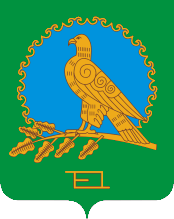 АДМИНИСТРАЦИЯСЕЛЬСКОГО ПОСЕЛЕНИЯГАЙНИЯМАКСКИЙ  СЕЛЬСОВЕТМУНИЦИПАЛЬНОГО РАЙОНААЛЬШЕЕВСКИЙ РАЙОНРЕСПУБЛИКИ БАШКОРТОСТАН(ГАЙНИЯМАКСКИЙ   СЕЛЬСОВЕТ АЛЬШЕЕВСКОГО  РАЙОНА  РЕСПУБЛИКИ  БАШКОРТОСТАН)